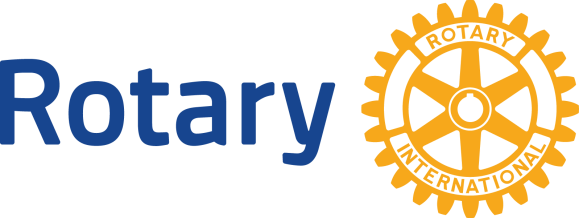 Rotary Club of Fairfield GladeClub - 3856	District 6780 – Greg Maciolek, GovernorBox 1937, Fairfield Glade, TN 38558www.ffgrotary.org Facebook:  Rotary Club of Fairfield GladeMeetingsTuesdays Legends at Druid Hills Country Club in Fairfield Glade.  Lunch starting at 11:30 a.m., Meeting 12:00 p.m. to 1 p.m.OfficersPresident -  Deb Birdsall President Elect – Colleen MallPresident Nominee – John KindschiSecretary - Mary Jane WareTreasurer - Bob WeberPast President – Tessi GilmerSgt at Arms – Marcie LoffredoBoard of DirectorsFuture Programs Aug 20 Jack Williams – Oak Ridge Rotary – Haiti Aug. 27 District Governor’s visitDates to Remember Sept 14  Music FestivalSept 21 RYLA Camp at Camp Nakanawa, CrossvilleMake ups: On the web: www.rotaryeclubone.org Crossville: Wed. 6:30 AM, Crossville Breakfast Club, Cumberland Medical Center; Thur. Noon, Crossville Noon Club, Cumberland Mountain State Park  ROTA  NEWS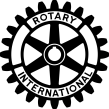 August 13, 2019   Today's ProgramJoyce Rorbough – Cumberland County ArchivesLast week’s meetingJeff Townsend gave the FFG Rotary 2018 Annual Report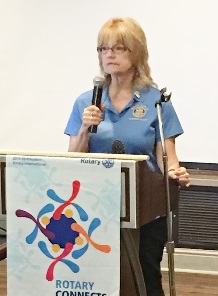 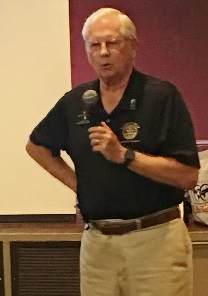 An excellent report                                 Marcia’s    showing the growth        member  and all the awards      moment.we were awarded.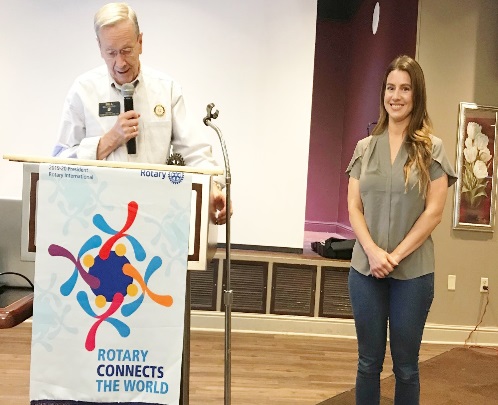 Nothing like a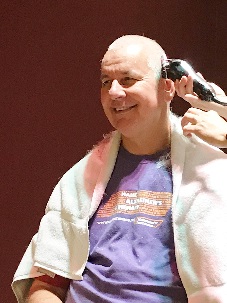 Good haircut.                             -------------------Bill presentsSarah FletcherThe last of the Fairfield GladeScholarships.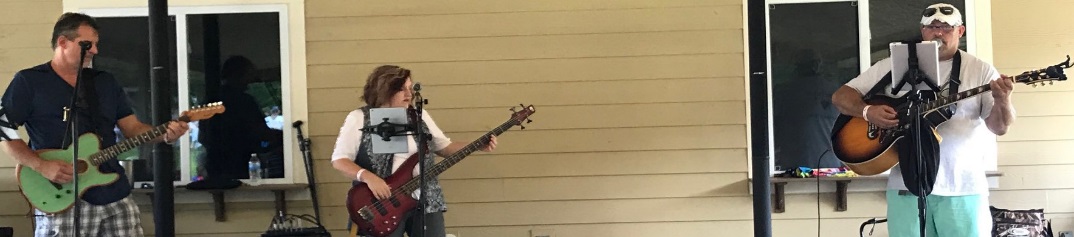 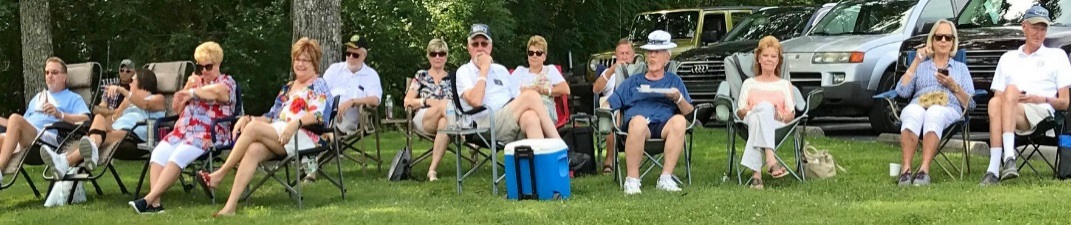 Rotary GraceWe break the bread which comes from you, and thank you Lord for all things true.  May we, more blessed than we deserve, live less for self and more to serve.Officers plusDoug Cooper  Service ProgramsCrystal Davis - MembershipJeff Townsend - FoundationKevin Troyana - Youth ServicesCharles Lusso – AdministrationAllen Snow – Public Image